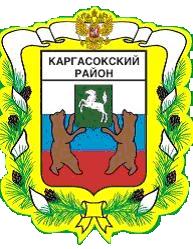 МУНИЦИПАЛЬНОЕ ОБРАЗОВАНИЕ «Каргасокский район»ТОМСКАЯ ОБЛАСТЬАДМИНИСТРАЦИЯ КАРГАСОКСКОГО РАЙОНАПОСТАНОВЛЯЮ:1. Увеличить (проиндексировать) с 1 декабря 2014 года оклады (должностные оклады) работников муниципальных учреждений муниципального образования «Каргасокский район», органов местного самоуправления муниципального образования «Каргасокский район», не являющихся муниципальными служащими, в 1,074 раза.2. Внести в постановление Главы Каргасокского района от 26.01.2009 г. №7 «Об утверждении Положения об оплате труда руководителей, специалистов, служащих, рабочих, осуществляющих техническое обеспечение деятельности Администрации Каргасокского района  и  её  органов» (далее – постановление Главы Каргасокского района от 26.01.2009 г. №7) следующие изменения:а – пункт 9 Положения об оплате труда руководителей, специалистов, служащих, рабочих, осуществляющих техническое обеспечение деятельности Администрации Каргасокского района  и  её  органов, утвержденного постановлением Главы Каргасокского района от 26.01.2009 г. №7, изложить в новой редакции: «9. Размер окладов (должностных окладов) для руководителей, специалистов, служащих, рабочих, осуществляющих техническое обеспечение деятельности Администрации Каргасокского района и её органов устанавливается настоящим Положением по соответствующим ПКГ с учетом требований к профессиональной подготовке и уровню квалификации.а) по профессиональным квалификационным группам общеотраслевых должностей руководителей, специалистов и служащих, утвержденным приказом Минздравсоцразвития от 29 мая 2008 года №247н «Об утверждении профессионально квалификационных групп общеотраслевых должностей руководителей, специалистов и служащих»* профессиональная квалификационная группа «Общеотраслевые должности служащих первого уровня»* профессиональная квалификационная группа «Общеотраслевые должности служащих второго уровня»* профессиональная квалификационная группа «общеотраслевые должности служащих третьего уровня»* профессиональная квалификационная группа «Общеотраслевые должности служащих четвертого уровня»б) по профессиональным квалификационным группам общеотраслевых профессий рабочих, утвержденным приказом Минздравсоцразвития от 29 мая 2008 года № 248н «Об утверждении профессиональных квалификационных групп общеотраслевых профессий рабочих»1) профессиональная квалификационная группа «Общеотраслевые профессии рабочих первого уровня»1 квалификационный уровень						оклады в рублях2) профессиональная квалификационная группа «Общеотраслевые профессии рабочих второго уровня»1 квалификационный уровень						оклады в рублях3 квалификационный уровень						оклады в рублях»;б – в пункте 10 Положения об оплате труда руководителей, специалистов, служащих, рабочих, осуществляющих техническое обеспечение деятельности Администрации Каргасокского района  и  её  органов, утвержденного постановлением Главы Каргасокского района от 26.01.2009 г. №7, цифры «8 520» заменить цифрами «9 974», цифры «7 988» заменить цифрами «9 351»;в – абзац 4 пункта 15 Положения об оплате труда руководителей, специалистов, служащих, рабочих, осуществляющих техническое обеспечение деятельности Администрации Каргасокского района  и  её  органов, утвержденного постановлением Главы Каргасокского района от 26.01.2009 г. №7, изложить в новой редакции: «- выплаты работникам, занятым на работах с вредными и (или) опасными условиями труда (ст. 147 ТК РФ). Выплаты работникам, занятым на работах с вредными и (или) опасными условиями труда (если иное не предусмотрено действующим законодательством или иными нормативными правовыми актами, содержащими нормы трудового права) устанавливаются в зависимости от класса условий труда, установленного по результатам специальной оценки условий труда в соответствии с Федеральным законом от 28.12.2013 г.  «О специальной оценке условий труда» в следующих размерах:».3. Внести в постановление Главы Каргасокского района от 29.01.2009 г. №10 «Об утверждении Положения об оплате труда и штатного расписания МУ УЖКХ и КС Администрации Каргасокского района» (далее - постановление Главы Каргасокского района от 29.01.2009 г. №10) следующие изменения:а – пункт 2.1. Положения об оплате труда и штатного расписания МУ УЖКХ и КС Администрации Каргасокского района, утвержденного постановлением Главы Каргасокского района от 29.01.2009 г. №10, изложить в новой редакции: «2.1. Размер окладов (должностных окладов) для руководителей, специалистов, служащих, рабочих, осуществляющих техническое обеспечение деятельности Управления устанавливается настоящим Положением по соответствующим ПКГ с учетом требований к профессиональной подготовке и уровню квалификации.а) по профессиональным квалификационным группам общеотраслевых должностей руководителей, специалистов и служащих, утвержденным приказом Минздравсоцразвития от 29 мая 2008 года №247н «Об утверждении профессионально квалификационных групп общеотраслевых должностей руководителей, специалистов и служащих»* профессиональная квалификационная группа «Общеотраслевые должности служащих первого уровня»* профессиональная квалификационная группа «Общеотраслевые должности служащих второго уровня»* профессиональная квалификационная группа «Общеотраслевые должности служащих третьего уровня»* профессиональная квалификационная группа «Общеотраслевые должности служащих четвертого уровня»б) по профессиональным квалификационным группам общеотраслевых профессий рабочих, утвержденным приказом Минздравсоцразвития от 29 мая 2008 года № 248н «Об утверждении профессиональных квалификационных групп общеотраслевых профессий рабочих»1) профессиональная квалификационная группа «Общеотраслевые профессии рабочих первого уровня»1 квалификационный уровень                                                     оклады в рублях2) профессиональная квалификационная группа «Общеотраслевые профессии рабочих второго уровня»1 квалификационный уровень                                                     оклады в рублях3 квалификационный уровень                                                     оклады в рубляхб – в пункте 2.2 Положения об оплате труда и штатного расписания МУ УЖКХ и КС Администрации Каргасокского района, утвержденного постановлением Главы Каргасокского района от 29.01.2009 г. №10, цифры «12 514» заменить цифрами «14 649», цифры «9 585» заменить цифрами «11 221», цифры «8 520» заменить цифрами «9 974»;в – абзац 4 пункта 4.1 Положения об оплате труда и штатного расписания МУ УЖКХ и КС Администрации Каргасокского района, утвержденного постановлением Главы Каргасокского района от 29.01.2009 г. №10 изложить в новой редакции: «- выплаты работникам, занятым на работах с вредными и (или) опасными условиями труда (ст. 147 ТК РФ). Выплаты работникам, занятым на работах с вредными и (или) опасными условиями труда (если иное не предусмотрено действующим законодательством или иными нормативными правовыми актами, содержащими нормы трудового права) устанавливаются в зависимости от класса условий труда, установленного по результатам специальной оценки условий труда в соответствии с Федеральным законом от 28.12.2013 г.  «О специальной оценке условий труда» в следующих размерах:».4. Внести в постановление Администрации Каргасокского района от 16.09.2014 г. №217 «Об утверждении Положения о системе оплаты труда руководителей, их заместителей, главных бухгалтеров муниципальных общеобразовательных организаций, муниципальных дошкольных образовательных организаций, муниципальных образовательных организаций дополнительного образования муниципального образования «Каргасокский район», подведомственных Управлению образования, опеки и попечительства муниципального образования «Каргасокский район», (далее – постановление Администрации Каргасокского района от 16.09.2014 г. №217) следующие изменения:а – пункт 3 Положения о системе оплаты труда руководителей, их заместителей, главных бухгалтеров муниципальных общеобразовательных организаций, муниципальных дошкольных образовательных организаций, муниципальных образовательных организаций дополнительного образования муниципального образования «Каргасокский район», подведомственных Управлению образования, опеки и попечительства муниципального образования «Каргасокский район», утвержденного постановлением Администрации Каргасокского района от 16.09.2014 г. №217, изложить в новой редакции: «3. Размер должностного оклада руководителя организации устанавливается исходя из группы по оплате труда руководителей организаций, к которой отнесена организация по объемным показателям их деятельности, в соответствии с таблицей:Должностные оклады руководителей муниципальных общеобразовательных организаций, руководителей муниципальных дошкольных образовательных организаций, муниципальных образовательных организаций дополнительного образованияТаблица»;б – абзац 2 пункта 5 Положения о системе оплаты труда руководителей, их заместителей, главных бухгалтеров муниципальных общеобразовательных организаций, муниципальных дошкольных образовательных организаций, муниципальных образовательных организаций дополнительного образования муниципального образования «Каргасокский район», подведомственных Управлению образования, опеки и попечительства муниципального образования «Каргасокский район», утвержденного постановлением Администрации Каргасокского района от 16.09.2014 г. №217, изложить в новой редакции: «выплаты работникам, занятым на работах с вредными и (или) опасными условиями труда. Выплаты работникам, занятым на работах с вредными и (или) опасными условиями труда (если иное не предусмотрено действующим законодательством или иными нормативными правовыми актами, содержащими нормы трудового права) устанавливаются в зависимости от класса условий труда, установленного по результатам специальной оценки условий труда в соответствии с Федеральным законом от 28.12.2013 г.  «О специальной оценке условий труда» в следующих размерах:;»;5. Внести в постановление Администрации Каргасокского района от 08.05.2014 г. №96 «Об утверждении Положения о системе оплаты труда работников муниципальных образовательных организаций, находящихся в ведении Управления образования, опеки и попечительства муниципального образования «Каргасокский район» (далее – постановление Администрации Каргасокского района от 08.05.2014 г. №96)  следующие изменения:а – пункты 2.1.-2.3. Положения о системе оплаты труда работников муниципальных образовательных организаций, находящихся в ведении Управления образования, опеки и попечительства муниципального образования «Каргасокский район», утвержденного постановлением Администрации Каргасокского района от 08.05.2014 г. №96, изложить в новой редакции: «2.1. Работникам образовательных организаций, занимающим должности, относящиеся к профессиональным квалификационным группам (далее – ПКГ) должностей работников образования, утвержденным Приказом Министерства здравоохранения и социального развития Российской Федерации от 05.05.2008 №216н «Об утверждении профессиональных квалификационных групп должностей работников образования», устанавливаются должностные оклады в следующих размерах:2.2. Должностные оклады по общеотраслевым должностям руководителей, специалистов и служащих, указанные в Приказе Министерства здравоохранения и социального развития Российской Федерации от 29.05.2008 №247н "Об утверждении профессиональных квалификационных групп общеотраслевых должностей руководителей, специалистов и служащих", устанавливаются в следующих размерах:Профессиональная квалификационная группа "Общеотраслевые должности служащих первого уровня"Профессиональная квалификационная группа «Общеотраслевые должности служащих второго уровня»:Профессиональная квалификационная группа «Общеотраслевые должности служащих третьего уровня»:2.3. Оклады по общеотраслевым профессиям рабочих, указанным в Приказе Министерства здравоохранения и социального развития Российской Федерации от 29.05.2008 №248н "Об утверждении профессиональных квалификационных групп общеотраслевых профессий рабочих", устанавливаются в следующих размерах, исходя из разряда работ в соответствии с Единым тарифно-квалификационным справочником работ и профессий рабочих (далее - ЕТКС):»;б – подпункт 1 пункта 3.1. Положения о системе оплаты труда работников муниципальных образовательных организаций, находящихся в ведении Управления образования, опеки и попечительства муниципального образования «Каргасокский район», утвержденного постановлением Администрации Каргасокского района от 08.05.2014 г. №96, изложить в новой редакции: «1) выплаты работникам, занятым на работах с вредными и (или) опасными условиями труда;»;в – пункт 3.2. Положения о системе оплаты труда работников муниципальных образовательных организаций, находящихся в ведении Управления образования, опеки и попечительства муниципального образования «Каргасокский район», утвержденного постановлением Администрации Каргасокского района от 08.05.2014 г. №96, изложить в новой редакции: «3.2.Если в соответствии с трудовым законодательством и иными нормативными правовыми актами, содержащими нормы трудового права, выплата работникам, занятым на работах с вредными и (или) опасными условиями труда, не должна быть установлена в ином размере, руководителям образовательных организаций при разработке проектов локальных нормативных актов организации, коллективных договоров, а также трудовых договоров рекомендуется предусматривать указанную выплату в зависимости от класса условий труда, установленного по результатам специальной оценки условий труда в соответствии с Федеральным законом от 28.12.2013 г.  «О специальной оценке условий труда» в следующих размерах:».6. Внести в постановление Главы Каргасокского района от 16.04.2010 г. №51 «Об утверждении Положения о системе оплаты труда работников учреждений культуры, находящихся в ведении Отдела культуры Администрации Каргасокского района и Положения о системе оплаты труда работников МОУ ДОД «Каргасокская детская школа искусств» (далее – постановление Главы Каргасокского района от 16.04.2010 г. №51) следующие изменения:а – В названии и по всему тексту постановления Главы Каргасокского района от 16.04.2010 г. №51 «Об утверждении Положения о системе оплаты труда работников учреждений культуры, находящихся в ведении Отдела культуры Администрации Каргасокского района и Положения о системе оплаты труда работников МОУ ДОД «Каргасокская детская школа искусств» слова «Отдел культуры Администрации Каргасокского района» заменить словами «Отдел культуры и туризма Администрации Каргасокского района» в соответсвующем падеже;б – таблицу пункта 7 Положения о системе оплаты труда работников учреждений культуры, находящихся в ведении Отдела культуры Администрации Каргасокского района, утвержденного постановлением Главы Каргасокского района от 16.04.2010 г. №51, изложить в новой редакции:в – таблицу пункта 8 Положения о системе оплаты труда работников учреждений культуры, находящихся в ведении Отдела культуры Администрации Каргасокского района, утвержденного постановлением Главы Каргасокского района от 16.04.2010 г. №51, изложить в новой редакции:г – таблицу пункта 9 Положения о системе оплаты труда работников учреждений культуры, находящихся в ведении Отдела культуры Администрации Каргасокского района, утвержденного постановлением Главы Каргасокского района от 16.04.2010 г. №51, изложить в новой редакции:д – пункт 10 Положения о системе оплаты труда работников учреждений культуры, находящихся в ведении Отдела культуры Администрации Каргасокского района, утвержденного постановлением Главы Каргасокского района от 16.04.2010 г. №51, изложить в новой редакции: «10. Должностные оклады руководителям муниципальных учреждений подведомственных МКУ отделу культуры и туризму Администрации Каргасокского района устанавливаются приказом начальника отдела культуры и туризма.»;е – таблицу пункта 11 Положения о системе оплаты труда работников учреждений культуры, находящихся в ведении Отдела культуры Администрации Каргасокского района, утвержденного постановлением Главы Каргасокского района от 16.04.2010 г. №51, изложить в новой редакции:ж – подпункт 1 пункта 14 Положения о системе оплаты труда работников учреждений культуры, находящихся в ведении Отдела культуры Администрации Каргасокского района, утвержденного постановлением Главы Каргасокского района от 16.04.2010 г. №51, изложить в новой редакции: «1) выплаты работникам, занятым на работах с вредными и (или) опасными условиями труда;»;з - пункт 15 Положения о системе оплаты труда работников учреждений культуры, находящихся в ведении Отдела культуры Администрации Каргасокского района, утвержденного постановлением Главы Каргасокского района от 16.04.2010 г. №51, изложить в новой редакции: «15. Если в соответствии с трудовым законодательством и иными нормативными правовыми актами, содержащими нормы трудового права, выплата работникам, занятым на работах с вредными и (или) опасными условиями труда, не должна быть установлена в ином размере, руководителям учреждений при разработке проектов локальных нормативных актов учреждений, коллективных договоров, а также трудовых договоров, рекомендуется предусматривать указанную выплату в зависимости от класса условий труда, установленного по результатам специальной оценки условий труда в соответствии с Федеральным законом от 28.12.2013 г.  «О специальной оценке условий труда» в следующих размерах:»;и - пункт 26 Положения о системе оплаты труда работников учреждений культуры, находящихся в ведении Отдела культуры Администрации Каргасокского района, утвержденного постановлением Главы Каргасокского района от 16.04.2010 г. №51, изложить в новой редакции: «26. Водителям автомобилей устанавливается надбавка за работу с ненормированным рабочим днем – в размере до 50% оклада.»;к - Приложение № 2 к Положению о системе оплаты труда работников учреждений культуры,  находящихся в ведении Отдела культуры Администрации Каргасокского района, утвержденного постановлением Главы Каргасокского района от 16.04.2010 г. №51, изложить в новой редакции:«ТАРИФНО-КВАЛИФИКАЦИОННЫЕ ХАРАКТЕРИСТИКА(ТРЕБОВАНИЯ)ПО ДОЛЖНОСТЯМ РАБОТНИКОВ ОТДЕЛА КУЛЬТУРЫ, УЧРЕЖДЕНИЙ КУЛЬТУРЫ КАРГАСОКСКОГО РАЙОНАл – пункты 2.1.-2.3. Положения о системе оплаты труда работников МОУ ДОД «Каргасокская детская школа искусств», утвержденного постановлением Главы Каргасокского района от 16.04.2010 г. №51, изложить в новой редакции: «2.1. Должностные оклады работников Учреждения устанавливаются на основе отнесения занимаемых ими должностей служащих к профессиональным квалификационным группам (ПКГ), утвержденным приказом Минздравсоцразвития России от  29.05.2008 г. № 247н.2.2. Размеры должностных окладов рабочих Учреждения устанавливаются  в зависимости от разряда выполняемых работ, в соответствии с Единым тарифно-квалификационным справочником работ и профессий рабочих (далее ЕТКС):2.3. Работникам Учреждения, занимающим должности, относящиеся к ПКГ должностей работников образования, утвержденным приказом  Минздравсоцразвития России от 05.05.2008 г. № 216н «Об утверждении профессиональных квалификационных групп должностей работников образования», устанавливаются должностные оклады в следующих размерах:»;м – абзац 2 пункта 3.1. Положения о системе оплаты труда работников МОУ ДОД «Каргасокская детская школа искусств», утвержденного постановлением Главы Каргасокского района от 16.04.2010 г. №51, изложить в новой редакции: «выплаты работникам, занятым на работах с вредными и (или) опасными условиями труда;»;н - пункт 3.1.1. Положения о системе оплаты труда работников МОУ ДОД «Каргасокская детская школа искусств», утвержденного постановлением Главы Каргасокского района от 16.04.2010 г. №51, изложить в новой редакции: «3.1.1. Выплаты за работу на работах с вредными и (или) опасными условиями труда устанавливается в соответствии со статьей 147 Трудового кодекса РФ работникам, занятым на работах с вредными и (или) опасными условиями труда.»;о – пункт 3.1.2. Положения о системе оплаты труда работников МОУ ДОД «Каргасокская детская школа искусств», утвержденного постановлением Главы Каргасокского района от 16.04.2010 г. №51, изложить в новой редакции: «3.1.2. Если в соответствии с трудовым законодательством и иными нормативными правовыми актами, содержащими нормы трудового права, выплата работникам, занятым на работах с вредными и (или) опасными условиями труда, не должна быть установлена в ином размере, Руководителю Учреждения при разработке проектов локальных нормативных актов Учреждения, коллективных договоров, а также трудовых договоров, рекомендуется предусматривать указанную выплату в зависимости от класса условий труда, установленного по результатам специальной оценки условий труда в соответствии с Федеральным законом от 28.12.2013 г. «О специальной оценке условий труда» в следующих размерах:»;п – Приложение №1 к Положению о системе оплаты труда работников МОУ ДОД «Каргасокская детская школа искусств», утвержденного постановлением Главы Каргасокского района от 16.04.2010 г. №51, изложить в новой редакции:«Размер должностных окладовработников Учреждения ».7. В связи с измененеием количества и видов стимулирующих надбавок, выплачиваемых водителям учреждений культуры, находящихся в ведении Отдела культуры и туризма Администрации Каргасокского района, предусмотренных подпунктом «И» пункта 5 настоящего постановления, рекомендовать руководителям учреждений культуры, находящихся в ведении Отдела культуры и туризма Администрации Каргасокского района, компенсировать снижение заработной платы водителей, получавших соответствующую надбавку, путем уставновления (увеличения) ежемесячной персональной надбавки стимулирующего характера, предусмотренной пунктом 22 Положения о системе оплаты труда работников учреждений культуры, находящихся в ведении Отдела культуры Администрации Каргасокского района, утвержденного постановлением Главы Каргасокского района от 16.04.2010 г. №51.8. Признать утратившим силу постановление Администрации Каргасокского района от 12.11.2012 г. №218 «Об увеличении оплаты труда отдельных категорий работников муниципальных учреждений муниципального образования «Каргасокский район» со дня вступления в силу настоящего постановления.9. Настоящее постановление вступает в силу со дня, следующего за днем официального опубликования, и распространяется на правоотношения, возникшие с 1 декабря 2014 года. 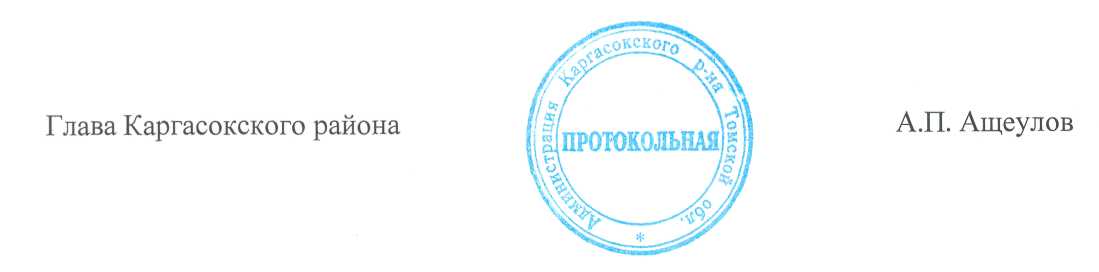 ПОСТАНОВЛЕНИЕПОСТАНОВЛЕНИЕПОСТАНОВЛЕНИЕ25.12.2014 № 291с. Каргасокс. КаргасокО внесении изменений в отдельные постановления Администрации Каргасокского района В соответствии со статьей 147 Трудового кодекса РФ, пунктом 4 постановления Администрации Томской области от 12.12.2014 г. №487а «О мероприятиях по реализации Закона Томской области от 27 декабря 2013 года № 227-ОЗ «Об областном бюджете на 2014 год и на плановый период 2015 и 2016 годов» ,В соответствии со статьей 147 Трудового кодекса РФ, пунктом 4 постановления Администрации Томской области от 12.12.2014 г. №487а «О мероприятиях по реализации Закона Томской области от 27 декабря 2013 года № 227-ОЗ «Об областном бюджете на 2014 год и на плановый период 2015 и 2016 годов» ,квалификационные уровниоклады в рублях1 квалификационный уровень29922 квалификационный уровень (должности служащих первого квалификационного уровня, по которым может устанавливаться производное должностное наименование «старший»3241квалификационные уровниоклады в рублях1 квалификационный уровень43012 квалификационный уровень43653 квалификационный уровень44264 квалификационный уровень45515 квалификационный уровень4614квалификационные уровниоклады в рублях1 квалификационный уровень48632 квалификационный уровень49253 квалификационный уровень49874 квалификационный уровень51125 квалификационный уровень5237квалификационные уровниоклады в рублях1 квалификационный уровень54862 квалификационный уровень56733 квалификационный уровень58611 разряд работ в соответствии с Единым тарифно-квалификационным справочником работ и профессий рабочих29922 разряд работ в соответствии с Единым тарифно-квалификационным справочником работ и профессий рабочих30923 разряд работ в соответствии с Единым тарифно-квалификационным справочником работ и профессий рабочих31914 разряд работ в соответствии с Единым тарифно-квалификационным справочником работ и профессий рабочих43015 разряд работ в соответствии с Единым тарифно-квалификационным справочником работ и профессий рабочих44002 квалификационный уровеньоклады в рублях6 разряд работ в соответствии с Единым тарифно-квалификационным справочником работ и профессий рабочих45137 разряд работ в соответствии с Единым тарифно-квалификационным справочником работ и профессий рабочих46148 разряд работ в соответствии с Единым тарифно-квалификационным справочником работ и профессий рабочих4737Класс (подкласс) условий труда, установленный по результатам специальной оценки условий труда (аттестации рабочих мест)Размер доплаты, % от окладакласс 3 (вредные условия труда) подкласс 3.1 (вредные условия труда 1 степени)4класс 3 (вредные условия труда) подкласс 3.2 (вредные условия труда 2 степени)4,2класс 3 (вредные условия труда) подкласс 3.3 (вредные условия труда 3 степени)4,4класс 3 (вредные условия труда) подкласс 3.4 (вредные условия труда 4 степени)4,7класс 4 (опасные условия труда)5квалификационные уровниоклады в рублях1 квалификационный уровень29922 квалификационный уровень (должности служащих первого квалификационного уровня, по которым может устанавливаться производное должностное наименование «старший»)3241квалификационные уровниоклады в рублях1 квалификационный уровень43012 квалификационный уровень43653 квалификационный уровень44264 квалификационный уровень45515 квалификационный уровень4614квалификационные уровниоклады в рублях1 квалификационный уровень48632 квалификационный уровень49253 квалификационный уровень49874 квалификационный уровень51125 квалификационный уровень5237квалификационные уровниоклады в рублях1 квалификационный уровень54862 квалификационный уровень56733 квалификационный уровень58611 разряд работ в соответствии с Единым тарифно-квалификационным справочником работ и профессий рабочих29922 разряд работ в соответствии с Единым тарифно-квалификационным справочником работ и профессий рабочих30923 разряд работ в соответствии с Единым тарифно-квалификационным справочником работ и профессий рабочих31914 разряд работ в соответствии с Единым тарифно-квалификационным справочником работ и профессий рабочих43015 разряд работ в соответствии с Единым тарифно-квалификационным справочником работ и профессий рабочих44002 квалификационный уровеньоклады в рублях6 разряд работ в соответствии с Единым тарифно-квалификационным справочником работ и профессий рабочих45137 разряд работ в соответствии с Единым тарифно-квалификационным справочником работ и профессий рабочих46148 разряд работ в соответствии с Единым тарифно-квалификационным справочником работ и профессий рабочих4737Класс (подкласс) условий труда, установленный по результатам специальной оценки условий труда (аттестации рабочих мест)Размер доплаты, % от окладакласс 3 (вредные условия труда) подкласс 3.1 (вредные условия труда 1 степени)4класс 3 (вредные условия труда) подкласс 3.2 (вредные условия труда 2 степени)4,2класс 3 (вредные условия труда) подкласс 3.3 (вредные условия труда 3 степени)4,4класс 3 (вредные условия труда) подкласс 3.4 (вредные условия труда 4 степени)4,7класс 4 (опасные условия труда)5Группа по оплате труда руководителейДолжностной оклад, руб.I16837II15444III14050IV12655V11260VI9867VII8473Класс (подкласс) условий труда, установленный по результатам специальной оценки условий труда (аттестации рабочих мест)Размер доплаты, % от окладакласс 3 (вредные условия труда) подкласс 3.1 (вредные условия труда 1 степени)4класс 3 (вредные условия труда) подкласс 3.2 (вредные условия труда 2 степени)4,2класс 3 (вредные условия труда) подкласс 3.3 (вредные условия труда 3 степени)4,4класс 3 (вредные условия труда) подкласс 3.4 (вредные условия труда 4 степени)4,7класс 4 (опасные условия труда)5Должности, относящиеся к:Размер должностного оклада(рублей)ПКГ должностей работников учебно-вспомогательного персонала первого уровня (вожатый, секретарь учебной части)3 253 - 3 518 ПКГ должностей работников учебно-вспомогательного персонала второго уровня1 квалификационный уровень (младший воспитатель)3 718 – 4 250 2 квалификационный уровень4 250 – 4 647ПКГ должностей педагогических работников1 квалификационный уровень (инструктор по физической культуре; музыкальный руководитель; старший вожатый)54182 квалификационный уровень (концертмейстер; педагог дополнительного образования; педагог-организатор; социальный педагог; тренер-преподаватель)54843 квалификационный уровень (воспитатель; мастер производственного обучения; методист; педагог-психолог; старший инструктор-методист)55534 квалификационный уровень (преподаватель; преподаватель-организатор основ безопасности жизнедеятельности; старший воспитатель; старший методист; тьютор; учитель; учитель-дефектолог; учитель-логопед (логопед)5685ПКГ должностей руководителей структурных подразделений1 квалификационный уровень5 908N п/пДолжности, относящиеся к:Размер должностного оклада (в рублях) 1)1 квалификационный уровень (архивариус; секретарь; кассир; делопроизводитель)3 452N п/пДолжности, относящиеся к:Размер должностного оклада (в рублях) 1)1 квалификационный уровень (инспектор по кадрам; лаборант; диспетчер)45342)2 квалификационный уровень (заведующий хозяйством)46833)3 квалификационный уровень (заведующий производством (шеф-повар); заведующий столовой)48314)4 квалификационный уровень (механик)4980N п/пДолжности, относящиеся к:Размер должностного оклада (в рублях) 1)1 квалификационный уровень (программист; бухгалтер)5 179N п/пРазряд работ в соответствии с ЕТКСРазмер оклада (в рублях)1)1 разряд32932)2 разряд33983)3 разряд35074)4 разряд45815)5 разряд46866)6 разряд48077)7 разряд49148)8 разряд5046Класс (подкласс) условий труда, установленный по результатам специальной оценки условий труда (аттестации рабочих мест)Размер доплаты, % от окладакласс 3 (вредные условия труда) подкласс 3.1 (вредные условия труда 1 степени)4класс 3 (вредные условия труда) подкласс 3.2 (вредные условия труда 2 степени)4,2класс 3 (вредные условия труда) подкласс 3.3 (вредные условия труда 3 степени)4,4класс 3 (вредные условия труда) подкласс 3.4 (вредные условия труда 4 степени)4,7класс 4 (опасные условия труда)5Должности, относящиеся к:Размер должностного оклада /рублей/ПКГ «Должности работников культуры, искусства и кинематографии среднего звена»4561-4980ПКГ «Должности работников культуры, искусства и кинематографии ведущего звена», в том числе4648-6107Библиотекарь4648-4847ПКГ «Должности руководящего состава учреждений культуры, искусства и кинематографии»5976-6373Наименование должностиРазмер должностного оклада /рублей/художественный руководитель (клубного учреждения, парка культуры и отдыха, научно-методического центра, центра культуры (культуры и досуга) и других аналогичных организаций)5976-6373ДолжностиРазмер должностного   оклада (в рублях)Должности профессиональной квалификационной группы «Общеотраслевые должности служащих первого уровня»3452Должности профессиональной квалификационной группы «Общеотраслевые должности служащих второго уровня» 4534-4980Должности профессиональной квалификационной группы «Общеотраслевые должности служащих третьего уровня»4780-5311Должности профессиональной квалификационной группы «Общеотраслевые должности служащих четвертого разряда»5842-6241№ п/пРазряд работ в соответствии с ЕТКСРазмер оклада (в рублях)1)1 разряд31872)2 разряд32933)3 разряд33984)4 разряд45815)5 разряд46866)6 разряд48077)7 разряд49148)8 разряд5046Класс (подкласс) условий труда, установленный по результатам специальной оценки условий труда (аттестации рабочих мест)Размер доплаты, % от окладакласс 3 (вредные условия труда) подкласс 3.1 (вредные условия труда 1 степени)4класс 3 (вредные условия труда) подкласс 3.2 (вредные условия труда 2 степени)4,2класс 3 (вредные условия труда) подкласс 3.3 (вредные условия труда 3 степени)4,4класс 3 (вредные условия труда) подкласс 3.4 (вредные условия труда 4 степени)4,7класс 4 (опасные условия труда)5Наименование должностиТребования к квалификацииРазмер   должностного окладаСумма надбавки за работу в Учреждениях   расположенных в сельской местности1234ПКГ «Должности работников культуры, искусства и кинематографии  среднего звена»4561 - 4980450-787Заведующий костюмернойСреднее профессиональное образование без предъявления требований к стажу или начальное профессиональное, общее  (полное) среднее и стаж работы не менее 3 лет4779АккомпаниаторВысшее профессиональное образование без предъявления требований к стажуСреднее профессиональное образование и стаж работы по профилю  не менее 3 летСреднее профессиональное образование без предъявления требований к стажу498049144847787718651КульторганизаторВысшее профессиональное образование и стаж работы не менее 1 года или среднее профессиональное и стаж работы по профилю не менее 5 летВысшее  профессиональное образование без предъявления требований к стажу или среднее профессиональное образования и стаж работы по профилю не менее 3 летСреднее профессиональное образование без предъявления требований к стажу Среднее (полное) образование, курсовая подготовка и стаж работы по профилю не менее 3 лет49804779         46474561787584517450Руководитель клубного формированияВысшее профессиональное образование и стаж работы не менее 3 летВысшее профессиональное образование без предъявления требований к стажу или среднее профессиональное образование и стаж работы по профилю не менее 3 летСреднее профессиональное образование без предъявления требований к стажуОбщее (полное) среднее образование и курсовая подготовка4980477946474561787584517450ВидеоинженерВысшее профессиональное образование без предъявления требований к стажуСреднее профессиональное образование и стаж работы по профилю не менее 3 летСреднее профессиональное образование без предъявления требований к стажу498049144847787718651ПКГ «Должности работников культуры, искусства и кинематографии ведущего звена»4648 - 6107494-1144Аккомпаниатор-концертмейстерВысшее профессиональное образование без предъявления требований к стажуСреднее профессиональное образование и стаж работы не менее трех летСреднее профессиональное образование без предъявления требований к стажу 511250464980974914854Библиотекарь (библиограф)Высшее профессиональное образование и стаж работы в должности библиотекаря (библиографа) 1 категории не менее 3 лет(ведущий библиотекарь)Высшее профессиональное образование и стаж работы в должности библиотекаря (библиографа) 2 категории не менее 3 лет (библиотекарь 1 категории)Высшее профессиональное образование без предъявления требований к стажу или среднее профессиональное и стаж работы в должности библиотекаря (библиографа) не менее 3 лет (библиотекарь 1 категории)Среднее профессиональное образование без предъявления требований к стажу работы или общее (полное)  среднее образование и курсовая подготовка48474765 - 48074686 - 47264647734674554494Методист клубного учрежденияВысшее профессиональное образование и стаж работы в должности ведущего методиста не менее 5 летВысшее профессиональное образование и стаж работы в должности методиста 1 категории не менее 3 лет(ведущий методист)Высшее профессиональное образование и стаж работы в должности методиста 2 категории не менее 3 лет(методист 1 категории)Высшее профессиональное образование и стаж работы в учреждениях культуры не менее 3 лет или среднее профессиональное образование и стаж работы в учреждениях       культуры не менее 5 лет(методист 2 категории)Высшее профессиональное образование без предъявления требований к стажу или среднее профессиональное образование и стаж работы в учреждениях культуры не менее 3 лет61085445 - 577651124847464711441094974734494ЗвукооператорВысшее профессиональное образование без предъявления требований к стажу илисреднее профессиональное и стаж работы не менее 5 летСреднее профессиональное образование и стаж работы по профилю не менее 3 летСреднее профессиональное образование без предъявления требований к стажу илиобщее (полное) среднее  образование, курсовая подготовка  и стаж работы не менее 3 лет511248474647734614494Художник -декораторВысшее художественное образование и стаж работы по профилю не менее 3 летВысшее художественное образование без предъявления требований к стажу или среднее профессиональное образование и стаж работы по профилю не менее  5 летСреднее профессиональное образование и стаж работы по профилю не менее 3 летСреднее профессиональное образование без предъявления требований к стажу или общее (полное) среднее образование, курсовая подготовка и стаж работы по профилю не менее 3 лет544551794914464710941034794494Художник-постановщикВысшее профессиональное образование  и  стаж работы по профилю не менее 3 лет или среднее профессиональное образование и стаж работы в коллективах, имеющих звание   «народный», «образцовый», не менее 5 летВысшее профессиональное образование без предъявления требований к стажу или среднее профессиональное и стаж работы по профилю не менее 3 лет51124847974734Профессиональная квалификационная группа «Должности руководящего состава учреждений культуры, искусства и кинематографии»5976 - 6373494-1232Режиссер-постановщикВысшее профессиональное образование и стаж работы не менее 5 лет в коллективах, в коллективах, имеющих звание «народный», «образцовый»  Высшее профессиональное образование и стаж работы не менее 3 лет  в коллективах, имеющих звание «народный», «образцовый»Высшее профессиональное образование без предъявления требований к стажу или среднее профессиональное образование и стаж работы не менее 5 лет в коллективах, имеющих звание «народный», «образцовый»Высшее профессиональное образование без предъявлений требований к стажу или среднее профессиональное образование и стаж работы по профилю не менее 3 лет 6373630862416108123211501068904Режиссер Высшее профессиональное образование и стаж работы по профилю не менее 3 летВысшее профессиональное образование без предъявления требований к стажу или среднее профессиональное образование и стаж работы по профилю не менее 5 летСреднее профессиональное образование и стаж работы попрофилю не менее 3 летСреднее профессиональное образование без предъявления требований к стажу илиобщее (полное) среднее образование, курсовая подготовка и стаж работы по профилю не менее 3 лет6108606760145976904822576494БалетмейстерВысшее профессиональное образование и стаж работы не менее 5 лет в коллективах, имеющих звание «народный», «образцовый»Высшее профессиональное образование и стаж работы    не менее 3 лет или среднее профессиональное образование и стаж работы не менее 5 лет в коллективах, имеющих звание «народный», «образцовый»Высшее профессиональное образование и стаж работы по профилю не менее  3 лет или среднее профессиональное образование и стаж работы по профилю не менее 5 летВысшее профессиональное образование  без предъявления требований к стажу или среднее профессиональное и стаж работы по профилю не менее 3 летСреднее профессиональное образование без предъявления требований к стажу6373624161086041597612321068904658494ХормейстерВысшее профессиональное образование и стаж работы в коллективах, имеющих звание «народный», «образцовый», не менее 5 летВысшее профессиональное образование и стаж работы по профилю не менее 3 лет  или среднее профессиональное образование и стаж работы не менее 5 лет в коллективах, имеющих звание «народный», «образцовый»Высшее профессиональное образование  и стаж по профилю не менее 3 лет или среднее  профессиональное образование  и стаж работы по профилю не менее 5 летВысшее среднее образование без предъявления требований к стажу или среднее профессиональное образование и стаж работы по профилю не менее 3 летСреднее профессиональное образование без  предъявления требований к стажу6373624161086041597612321068904658494КонцертмейстерВысшее профессиональное образование и стаж работы по профилю не менее 10 летВысшее профессиональное образование и стаж работы по профилю не мене 5 лет Высшее профессиональное образование и стаж работы не менее 3 лет или среднее профессиональное образование и стаж работы по профилю не менее 5 летВысшее профессиональное образование без предъявления требований к стажу или среднее профессиональное образование и стаж работы по профилю не менее  3 лет6108605460145976904740576494      Руководитель (дирижер) ансамбля народных инструментовВысшее профессиональное образование и стаж работы не менее 5 лет в коллективах, имеющих звание  «народный», «образцовый;Высшее профессиональное образование и стаж работы по профилю не менее 3 лет или среднее профессиональное образование и стаж работы по профилю не менее 5 летВысшее профессиональное образование и стаж работы по профилю не менее 5 летВысшее профессиональное  образование без предъявления требований к стажу или среднее профессиональное образование и стаж работы по профилю не менее 3 лет62416174610859761068986904494Зав. сектором межпоселенческой центральной районной библиотеки, Межпоселенческого районного центра творчества и досуга Высшее профессиональное образование и стаж работы  по профилю не менее 3 лет в библиотеках, домах культуры отнесенных к 1 группе оплаты труда руководителей6174 - 6241986-1068Зав. сектором межпоселенческой центральной районной библиотеки, Межпоселенческого районного центра творчества и досугаВысшее профессиональное образование и стаж работы по профилю не менее 3 лет в библиотеках, домах культуры отнесенных к 1 группе оплаты труда руководителей6174 - 6241986-1068Должностные оклады работников, должности которых  не  включены в ПКГ5718 - 6373719-1066Художественный руководительВысшее профессиональное образование и стаж работы по профилю не менее 3 лет или среднее профессиональное образование и стаж работы по профилю не менее 5 лет в учреждениях, имеющих 1 группу оплаты труда руководителейВысшее профессиональное образование без предъявления требований к стажу или среднее профессиональное образование и стаж работы по профилю не менее 3 лет в учреждениях, имеющих 1 группу оплаты труда руководителейВысшее профессиональное образование и стаж работы по профилю не менее 3 лет или среднее профессиональное образование и стаж работы по профилю не менее 5 лет  в учреждениях, имеющих 2 группу оплаты труда руководителейВысшее профессиональное образование  без предъявления требований к стажу или среднее профессиональное образование и стаж работы по профилю не менее 3 лет в учреждениях культуры, имеющих 2 группу оплаты труда руководителейВысшее профессиональное образование  и стаж работы по профилю не менее 3 лет или среднее профессиональное образование и стаж работы по профилю не менее 5 лет в учреждениях, имеющих 3 группу по оплате труда руководителейВысшее профессиональное образование без предъявления требований к стажу или среднее профессиональное образование и стаж работы не менее 3 лет в учреждениях, имеющих 3 группу по оплате труда руководителейСреднее профессиональное образование и стаж работы по профилю не менее 5 лет в учреждениях, имеющих 4 группу по оплате труда руководителейСреднее профессиональное образование и стаж работы по профилю не менее 3 лет  или общее (полное) среднее, курсовая подготовка и стаж работы по профилю не менее 5 летСреднее профессиональное образование без предъявления требований к стажу или общее (полное) среднее, курсовая подготовка и стаж работы по профилю не менее 3 лет63736308624161746108604159765908584310661020977935890848805762719ПКГ «Общеотраслевые должности служащих первого уровня»3452-Секретарь-машинисткаОбщее (полное) среднее образование и специальная подготовка по установленной программе3452ПКГ «Общеотраслевые должности служащих второго уровня»4534 - 4980450-919Зав. канцеляриейСреднее профессиональное образование и стаж работы по делопроизводству не менее 3 лет4534450Заведующий хозяйствомСреднее профессиональное образование и стаж работы по хозяйственному обеспечению не менее 1 года или общее (полное) среднее и стаж работы по хозяйственному  обеспечению не менее 3 лет4980919ПКГ «Общеотраслевые должности служащих третьего уровня»4779 - 5311453-861ПрограммистВысшее техническое образование и стаж работы в должности программиста 1 категории не менее 3 лет(ведущий программист)Высшее техническое образование и стаж работы в должности программиста 2  категории не менее 3 лет (программист 1 категории)Высшее техническое образование и стаж в должности программиста 3 категории или в других должностях, замещаемых специалистом с высшим образованием, не менее 3 лет (программист 2 категории)Высшее техническое образование и стаж в должности программиста или в других должностях, замещаемых специалистами с высшим образованием, не менее 3 лет (программист 3 категории)Высшее техническое образование без предъявления требований к стажу работы или среднее профессиональное (техническое) образование и стаж работы в должностях, замещаемых специалистами со средним профессиональным образованием, не менее 3 лет53115198511250114779861725589521453ПКГ «Общеотраслевые должности служащих четвертого уровня»5843 - 6241596-1144Руководитель (директор, заведующий) структурного подразделения (филиала)Высшее профессиональное образование и стаж работы по профилю не менее 3 лет или среднее профессиональное образование и стаж работы не менее 5 лет в учреждениях, отнесенных к 3 группе оплаты труда руководителейВысшее профессиональное образование без предъявления требований к стажу или среднее профессиональное образование и стаж работы по профилю не менее 3 лет в  учреждениях, отнесенных к 4 группе оплаты труда руководителейСреднее профессиональное образование  без предъявления требований к стажу или общее (полное) среднее, курсовая подготовка и стаж работы не менее 3 лет в учреждениях, не отнесенным к группам оплаты труда руководителей6108 - 62416041 - 61085843 – 59761007-1144870-1007596-733Должности руководителей5976 - 74361066-1491Руководитель муниципального учреждения культурыВысшее профессиональное образование и стаж работы по профилю не менее  5 лет   в учреждениях, отнесенных к 1 группе оплаты труда руководителейВысшее профессиональное образование и стаж работы по профилю не менее 3 лет или среднее профессиональное образование и стаж работы по профилю не менее 5 лет в учреждениях, отнесенных ко  2  группе оплаты труда руководителейВысшее профессиональное образование без предъявления требований к стажу или среднее профессиональное образованиеи стаж работы по профилю не менее 5 лет в учреждениях, отнесенных к 3 группе оплаты труда руководителейСреднее профессиональное образование и стаж работы по профилю не менее 3 лет в учреждениях, отнесенных к 4 группе оплаты труда руководителейСреднее профессиональное образование без предъявления требований к стажу или общее (полное) среднее, курсовая подготовка и стаж не менее 3 лет в учреждениях, не отнесенных к группе оплаты труда руководителей7299 - 743670386364 - 6785630859761580-149114061236 - 132111511066ПКГ «Профессии рабочих культуры, искусства и кинематографии второго уровня»Настройщик пианино и роялейПолная регулировка клавишно-молоточного и педального механизма пианино и рояля. Замена отдельных узлов и деталей, устранение дефектов. Настройка пианино и рояля применительно к акустике зала. Интонировка пианино и рояля по всему диапазону.5046 - 5179ПКГ «Общеотраслевые профессии рабочих первого уровня»3187 - 5046Истопник3187Уборщик служебных помещенийДворник3187Сторож3187Гардеробщик3187Рабочий3187ПКГ «Общеотраслевые профессии рабочих второго уровня»Слесарь-сантехникВыполнение работ средней сложности при монтаже и ремонте систем центрального отопления, водоснабжения, газоснабжения и канализацииВыполнение простых работ при монтаже и ремонте систем центрального отопления, водоснабжения, газоснабжения и канализацииВыполнение простейших работ при монтаже и ремонте систем центрального отопления, водоснабжения, газоснабжения и канализации458133983293ПлотникВыполнение плотничных и опалубочных работ. 4581Электромонтер по обслуживанию э/оборудованияВыполнение отдельных несложных работ по ремонту и обслуживанию электрооборудования4581Слесарь по газовому оборудованиюВыполнение работ средней сложности при монтаже и ремонте систем центрального отопления, водоснабжения и газоснабжения.Выполнение простых работ, при монтаже и ремонте систем центрального отопления, водоснабжения и газоснабжения.Выполнение простейших работ при монтаже и ремонте систем центрального отопления, водоснабжения и газоснабжения.458134603293Водитель4581 - 4807Наименование ПКГРазмер должностного оклада /рублей/«Должности работников культуры, искусства и кинематографии ведущего звена»                                             4647 – 6108в том числе Библиотекарь4647 – 6108«Должности руководящего состава учреждений культуры, искусства и кинематографии»                                                                          5976-6373«Общеотраслевые должности служащих первого уровня»3187-3452«Общеотраслевые должности служащих второго уровня»4534-4980«Общеотраслевые должности служащих третьего уровня» 4779-5710№ п/пРазряд работ в соответствии с ЕТКСРазмер оклада (в рублях)1)1 разряд31872)2 разряд32933)3 разряд33984)4 разряд45815)5 разряд46866)6 разряд48077)7 разряд49148)8 разряд5046Наименование ПКГРазмер должностного оклада/рублей«Должности педагогических работников», 1 квалификационный уровень5311«Должности педагогических работников», 2 квалификационный уровень5376«Должности педагогических работников», 3 квалификационный уровень5445«Должности педагогических работников», 4 квалификационный уровень5577Класс (подкласс) условий труда, установленный по результатам специальной оценки условий труда (аттестации рабочих мест)Размер доплаты, % от окладакласс 3 (вредные условия труда) подкласс 3.1 (вредные условия труда 1 степени)4класс 3 (вредные условия труда) подкласс 3.2 (вредные условия труда 2 степени)4,2класс 3 (вредные условия труда) подкласс 3.3 (вредные условия труда 3 степени)4,4класс 3 (вредные условия труда) подкласс 3.4 (вредные условия труда 4 степени)4,7класс 4 (опасные условия труда)5Наименование должностиТребования к квалификацииТребования к квалификацииРазмер должностного оклада, руб./1223ПКГ «Должностей педагогических работников»ПКГ «Должностей педагогических работников»ПКГ «Должностей педагогических работников»ПКГ «Должностей педагогических работников»Преподаватель среднее профессиональное образование или высшее профессиональное образование.среднее профессиональное образование или высшее профессиональное образование.5577Педагог-психологвысшее психологическое или высшее педагогическое образование с дополнительной специальностью «Психология» высшее психологическое или высшее педагогическое образование с дополнительной специальностью «Психология» 5445Методиствысшее профессиональное образование высшее профессиональное образование 5445Концертмейстерсреднее музыкальное образование или высшее музыкальное образование.среднее музыкальное образование или высшее музыкальное образование.5376ПКГ «Должности работников культуры, искусства и кинематографии ведущего звена»ПКГ «Должности работников культуры, искусства и кинематографии ведущего звена»ПКГ «Должности работников культуры, искусства и кинематографии ведущего звена»ПКГ «Должности работников культуры, искусства и кинематографии ведущего звена»ЗвукооператорСреднее профессиональное образование без предъявления требований к стажу или общее (полное) среднее  образование, курсовая подготовка  и стаж работы не менее 3 летСреднее профессиональное образование без предъявления требований к стажу или общее (полное) среднее  образование, курсовая подготовка  и стаж работы не менее 3 лет4647ЗвукооператорСреднее профессиональное образование и стаж работы по профилю не менее 3 летСреднее профессиональное образование и стаж работы по профилю не менее 3 лет4847ЗвукооператорВысшее профессиональное образование без предъявления требований к стажу или среднее профессиональное и стаж работы не менее 5 летВысшее профессиональное образование без предъявления требований к стажу или среднее профессиональное и стаж работы не менее 5 лет5112БиблиотекарьСреднее профессиональное образование без предъявления требований к стажу работы или общее (полное)  среднее образование и курсовая подготовкаСреднее профессиональное образование без предъявления требований к стажу работы или общее (полное)  среднее образование и курсовая подготовка4647БиблиотекарьВысшее профессиональное образование без предъявления требований к стажу или среднее профессиональное и стаж работы в должности библиотекаря (библиографа) не менее 3 лет (библиотекарь 1 категории)Высшее профессиональное образование без предъявления требований к стажу или среднее профессиональное и стаж работы в должности библиотекаря (библиографа) не менее 3 лет (библиотекарь 1 категории)4686-4726БиблиотекарьВысшее профессиональное образование и стаж работы в должности библиотекаря (библиографа) 2 категории не менее 3 лет (библиотекарь 1 категории)Высшее профессиональное образование и стаж работы в должности библиотекаря (библиографа) 2 категории не менее 3 лет (библиотекарь 1 категории)4765-4807БиблиотекарьВысшее профессиональное образование и стаж работы в должности библиотекаря (библиографа) 1 категории не менее 3 лет(ведущий библиотекарь)Высшее профессиональное образование и стаж работы в должности библиотекаря (библиографа) 1 категории не менее 3 лет(ведущий библиотекарь)4847ПКГ «Должности руководящего состава учреждений культуры, искусства и кинематографии»ПКГ «Должности руководящего состава учреждений культуры, искусства и кинематографии»ПКГ «Должности руководящего состава учреждений культуры, искусства и кинематографии»ПКГ «Должности руководящего состава учреждений культуры, искусства и кинематографии»Режиссер массовых представлений и праздниковСреднее профессиональное образование без предъявления требований к стажу илиобщее (полное) среднее образование, курсовая подготовка и стаж работы по профилю не менее 3 лет59765976Режиссер массовых представлений и праздниковСреднее профессиональное образование и стаж работы по профилю не менее 3 лет60146014Режиссер массовых представлений и праздниковВысшее профессиональное образование без предъявления требований к стажу или среднее профессиональное образование и стаж работы по профилю не менее 5 лет60676067Режиссер массовых представлений и праздниковВысшее профессиональное образование и стаж работы по профилю не менее 3 лет61086108БалетмейстерСреднее профессиональное образование без предъявления требований к стажу59765976БалетмейстерВысшее профессиональное образование  без предъявления требований к стажу или среднее профессиональное и стаж работы по профилю не менее 3 лет60416041БалетмейстерВысшее профессиональное образование и стаж работы по профилю не менее  3 лет или среднее профессиональное образование и стаж работы по профилю не менее 5 лет61086108БалетмейстерВысшее профессиональное образование и стаж работы не менее 3 лет или среднее профессиональное образование и стаж работы не менее 5 лет в коллективах, имеющих звание «народный», «образцовый»62416241БалетмейстерВысшее профессиональное образование и стаж работы не менее 5 лет в коллективах, имеющих звание «народный», «образцовый»63736373ПКГ «Общеотраслевые должности служащих первого уровня»ПКГ «Общеотраслевые должности служащих первого уровня»ПКГ «Общеотраслевые должности служащих первого уровня»ПКГ «Общеотраслевые должности служащих первого уровня»Секретарь-машинисткаОбщее (полное) среднее образование и специальная подготовка по установленной программе33203320ПКГ «Общеотраслевые должности служащих второго уровня»ПКГ «Общеотраслевые должности служащих второго уровня»ПКГ «Общеотраслевые должности служащих второго уровня»ПКГ «Общеотраслевые должности служащих второго уровня»Зав. канцеляриейСреднее профессиональное образование и стаж работы по делопроизводству не менее 3 лет45344534ПКГ «Профессии рабочих культуры, искусства и кинематографии второго уровня»ПКГ «Профессии рабочих культуры, искусства и кинематографии второго уровня»ПКГ «Профессии рабочих культуры, искусства и кинематографии второго уровня»ПКГ «Профессии рабочих культуры, искусства и кинематографии второго уровня»Настройщик пианино и роялейПолная регулировка клавишно-молоточного и педального механизма пианино и рояля. Замена отдельных узлов и деталей, устранение дефектов. Настройка пианино и рояля применительно к акустике зала. Интонировка пианино и рояля по всему диапазону.5046-51795046-5179ПКГ «Общеотраслевые профессии рабочих первого уровня»ПКГ «Общеотраслевые профессии рабочих первого уровня»ПКГ «Общеотраслевые профессии рабочих первого уровня»ПКГ «Общеотраслевые профессии рабочих первого уровня»Уборщик служебных помещений31873187Рабочий31873187В.В.Тимохин2-16-61